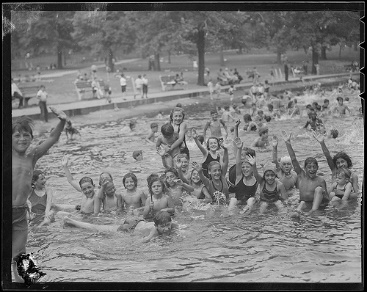 All pool parties are to be arranged at the Dillon Family Aquatics Center (402) 753-9853.Pool Birthday PartyArrangement FormPlease check the box for the type of Pool Party you are interested in:           					*FFY Member				Non-MemberOPEN SWIM POOL PARTY – 1-3 pm (1-2:30 pm Swim + 2:30-3:30 pm Party Room) 						1-25 swimmers			$125 					Contact Aquatics Director*26-50 swimmers		$200					 Over 51			               Contact Director of Aquatics		PRIVATE POOL PARTY (Facility is CLOSED for party.) (Private Party Only on Saturday & Sunday from 11 a.m. – Noon Pool + Noon -1 pm Party Room)													Contact Aquatics Director**Party room is included.  **Any non-member party must be sponsored by a FFYMCA Member **Non-member rental rates still apply.  Contact Aquatics Director.     PAYMENT MUST BE INCLUDED WITH THE ARRANGEMENT FORM TODAY’S DATE: _____________________The pool party is for: _________________________  *Individual in charge of party must be a current FFY member: ____________________________________________      (Above individual must be an adult 18 and over.)                                                           Please print name*YMCA member?         Yes         No   FFY ID#: ______________ Best phone number to reach you on? _________________**Requested date/time of Open Swim Pool Party: _____________      _______________	     ________________                                                           		               Date                Swim Time**Requested date/time Private Pool Party:             _____________      _____________________					                             Date                                           TimeApproximate ages of attendees:	_________________		Total attendee number: ______________*Please note that the REQUESTED day/time for pool party may need to be changed due to schedule conflicts.Please bring your own lock for lockers.NOTICE:  For safety reasons, each child 7 and under must have an adult (Age 18 or older) in the water with them at all times or the child(ren) will NOT BE ABLE TO BE IN THE WATER.PLEASE READ AND SIGN BELOWNO REFUNDS for party not cancelled 24 hours in advance.Welcome to the Fremont Family YMCA and thank you for choosing our facility for your event.PARTY ROOM RULESTotal amount due is required when booked.No alcoholic beverages or smoking is allowed anywhere on the YMCA property.Event activities must be of a family oriented nature as defined by the mission of the YMCA.Decorations attached to the walls must be secured by painters tape NO BALLOOONS ALLOWED!No food or drink is allowed on the pool deck.  ONLY WATER.The following tasks will need to be completed by the end of your rental time:Tables and chairs wiped clean.Floor picked up from trash.All trash put in available trash cans.If you go over your rental time you will be charged an extra ½ hour charge.POOL RULES FOR DILLON FAMILY AQUATICS CENTERALL rules and requests made by lifeguards must be followed.Three sharp whistle blasts means immediate evacuation of the pool.  (This is an emergency procedure!)ALL children must pass a swim test before they are allowed beyond 4 feet and wearing a green wrist band.ALL patrons must shower before entering the pool, hot tub or using splash pad.  Persons with open cuts, sores, bandages, colds, coughs, or infected eyes are not permitted in the pool.  (Pool shower located on the wall nearest to the Splash Pad.)Spitting, spouting, or nose blowing are strictly prohibited.  ALL children under the age of 4 years old MUST wear a swimsuit diaper and swimsuit regardless of toilet training.  NO cloth or disposable diapers are allowed.ALL children 7 and under or less than 4 feet tall must be accompanied by a parent/adult in the water with them at all times and remain within arm reach, which does include on deck and in the locker rooms.  (The adult must be over 18.)Any person using the pool MUST wear an acceptable swimsuit that is made for swimming.  NO STREET CLOTHES OF ANY KIND ARE ALLOWED IN THE POOL, A FEW EXAMPLES BOARD SHORTS, JEAN SHORTS, SPORT SHORTS, T-SHIRTS, GYM SHORTS, SPORT BRAS.   Tight fitting rash guard/swim shirts are acceptable. NO Running, pushing, dunking, spitting, splashing, and other forms of boisterous horseplay are not allowed.NO food, gum or drinks are allowed in the pool area.NO Profanity or cussing.NO talking to the lifeguards unless it is an emergency.NO one is to enter the pool until guards or instructors are in position and indicated time to enter for open swim or lessons.The starting blocks are strictly used ONLY for competitive swim teams.ONLY US Coast Guard approved life vest are allowed in the pool.  All other flotation devices (Arm floats, noodles, etc. are not allowed in the pool. Children wearing life jackets must be accompanied at all times with an adult (over 18) and in arm length and are not allowed past 4 feet, go off the diving board or anywhere in the deep end.  MUST be 18 or older to use the hot tub or steam shower.Everyone that enters the pool must be either a YMCA member OR paid for a daily pass.NO inflatable toys are allowed, such as: rafts, air mattress, inner tubes, water wings.NO swimmer is to hang on lane ropes.NO FLIPS ARE ALLOWED OFF BOARD OR SIDE OF WALL.Please note ALL OTHER rules on the wall in the pool area.DIVING BOARD (Available only in summer months.)One person on board at a time.No waiting on ladder.Only one bounce.NO swimming under board for any reason.  Exit to ladders on the sides of the deep end.Swim to the nearest ladder as soon as possible after going off board.NO sitting, swinging or hanging on board.  The diver on the board has the responsibility to check for other divers in the water before going off.MUST pass swim test before using board.Jump straight off board and not to the side.NO running back and forth on the board.Lifeguards can disallow any stunt that they deem unsafe.NO FLIPS!REST BREAKS1.   Signaled by one long whistle.2.   Everyone must clear the pool for 10 minutes during open swims.  3.   Patrons may not sit along the side of the pool.  Sit on benches or stand along the wall.4.   A guard must be in the pool area and the other can use the restroom to get a drink, then switch.   POOL EQUIPMENT RULES     1.  Use of all pool equipment shall be at the discretion of the on-duty lifeguard, and will depend upon the      type of activity.2.  Kick boards, pull buoys, swim fins are for lap swimmers, competitive swimmers, and swim lesson       participants only. 3.  Foam dumbbells, noodles, etc. are ONLY available to group exercise participants.I have read and understand the information printed in the contract and agree as the leader of this rental group to abide by these regulations and to hold the Fremont Family YMCA harmless for any personal injuries/accidents, damages, stolen items, etc., that may occur during this rental period.Signature: ____________________________________________     Date: __________________________________All general rules of the Fremont Family YMCA must be followed.  Any conduct contrary to the purpose of the YMCA is prohibited in all areas of the facility.  Consumption of alcohol beverages, smoking and/or illegal drugs is specifically prohibited anywhere on the property.Liability: Groups renting the YMCA assume full responsibility for accident or injuries to group members, lost or stolen articles and damage to building equipment above normal wear and tear.  Clean up: the room remtal must be cleaned up at the end of the rental time.